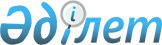 Об оказании социальной помощи отдельным категориям нуждающихся граждан
					
			Утративший силу
			
			
		
					Решение Жаксынского районного маслихата Акмолинской области от 18 октября 2010 года № ВС-28-4. Зарегистрировано Управлением юстиции Жаксынского района Акмолинской области 26 ноября 2010 года № 1-13-121. Утратило силу решением Жаксынского районного маслихата Акмолинской области от 27 марта 2012 года № 5С-2-5      Сноска. Утратило силу решением Жаксынского районного маслихата Акмолинской области от 27.03.2012 № 5С-2-5.

      В соответствии со статьей 56 Бюджетного кодекса Республики Казахстан от 4 декабря 2008 года, статьей 6 Закона Республики Казахстан от 23 января 2001 года «О местном государственном управлении и самоуправлении в Республике Казахстан», районный маслихат РЕШИЛ:



      1. Оказать социальную помощь следующим категориям нуждающихся граждан:



      1) участникам и инвалидам Великой Отечественной войны к годовщине Победы в Великой Отечественной войне в размере семикратного месячного расчетного показателя и на оформление льготной подписки на областное периодическое издание в размере подписной цены на момент подписки на основании списков, представленных Жаксынским районным отделением Республиканского Государственного казенного предприятия «Государственный центр по выплате пенсий» Акмолинского областного филиала;

      бывшим несовершеннолетним узникам концлагерей к годовщине Победы в Великой Отечественной войне в размере трехкратного месячного расчетного показателя на основании списков, представленных Жаксынским районным отделением Республиканского Государственного казенного предприятия «Государственный центр по выплате пенсий» Акмолинского областного филиала;

      семьям погибших военнослужащих, женам (мужьям) умерших инвалидов Великой Отечественной войны, женам (мужьям) умерших участников Великой Отечественной войны, признававшихся инвалидами от общего заболевания к годовщине Победы в Великой Отечественной войне в размере трехкратного месячного расчетного показателя и на расходы за коммунальные услуги ежемесячно в размере полуторократного месячного расчетного показателя на основании списков, представленных Жаксынским районным отделением Республиканского Государственного казенного предприятия «Государственный центр по выплате пенсий» Акмолинского областного филиала;

      военнослужащим Советской Армии, Военно-Морского Флота, Комитета государственной безопасности, лицам рядового и начальствующего состава Министерства внутренних дел бывшего Союза Советских Социалистических Республик (включая военных специалистов и советников), которые в соответствии с решениями правительственных органов бывшего Союза Советских Социалистических Республик принимали участие в боевых действиях на территории других государств, лицам, принимавшим участие в ликвидации последствий катастрофы на Чернобыльской атомной электростанции в 1986-1987 годах, а также лицам, ставшим инвалидами вследствие катастрофы на Чернобыльской атомной электростанции, лицам, награжденным орденами и медалями бывшего Союза Советских Социалистических Республик за самоотверженный труд и безупречную воинскую службу в тылу в годы Великой Отечественной войны, а также лицам, проработавшим (прослужившим) не менее шести месяцев с 22 июня 1941 года в тылу в годы Великой Отечественной войны к годовщине Победы в Великой Отечественной войне в размере трехкратного месячного расчетного показателя на основании списков, представленных Жаксынским районным отделением Республиканского Государственного казенного предприятия «Государственный центр по выплате пенсий» Акмолинского областного филиала;

      военнообязанным, призывавшимся на учебные сборы и направлявшимся в Афганистан в период ведения боевых действий к годовщине Победы в Великой Отечественной войне в размере трехкратного месячного расчетного показателя и на оформление льготной подписки на районное периодическое издание в размере подписной цены на момент подписки на основании списков, представленных Жаксынским районным отделением Республиканского Государственного казенного предприятия «Государственный центр по выплате пенсий» Акмолинского областного филиала;

      пенсионерам, потерявшим связь с производством к Международному дню пожилых людей в размере одного месячного расчетного показателя на основании списков, представленных акимами сел и сельских округов;



      2) инвалидам:

      на оплату проезда на лечение, а также лицам, сопровождающим их при затруднении в передвижении в пределах Акмолинской области в размере двукратного месячного расчетного показателя, за пределы Акмолинской области в размере десятикратного месячного расчетного показателя;

      на приобретение медикаментов единовременно в размере десятикратного месячного расчетного показателя;

      на профилактику лечения единовременно в размере пятидесятикратного месячного расчетного показателя;

      участвующим в районной спартакиаде «Надежда» в размере двукратного месячного расчетного показателя, на основании списков, представленных Государственным учреждением «Отдел физической культуры и спорта Жаксынского района»;

      инвалидам 1,2 групп к Дню инвалидов в размере одного месячного расчетного показателя на основании списков, представленных Жаксынским районным отделением Республиканского Государственного казенного предприятия «Государственный центр по выплате пенсий» Акмолинского областного филиала;

      детям-инвалидам в возрасте до 18 лет к Международному Дню защиты детей в размере одного месячного расчетного показателя на основании списков, представленных акимами сел и сельских округов;



      3) семьям (гражданам) в силу определенных обстоятельств, нуждающимся в экстренной социальной поддержке:

      на оформление документов для приобретения гражданства Республики Казахстан в размере десятикратного месячного расчетного показателя;

      в связи со стихийными бедствиями природного или техногенного характера в размере двадцатикратного месячного расчетного показателя;

      больным онкологическими заболеваниями на период после операционного лечения, единовременно в размере десяти месячных расчетных показателей на основании справки врачебно-консультативной комиссии;

      бездомным (лицам без определенного места жительства) единовременно в размере десятикратного месячного расчетного показателя;

      освобожденным из мест лишения свободы единовременно в размере десятикратного месячного расчетного показателя;



      4) семьям (гражданам), среднедушевой доход которых ниже размера черты бедности в связи с повышением цен на основные продукты питания, энергоносители ежемесячно в размере половины месячного расчетного показателя на каждого члена семьи на основании списков, представленных акимами сел и сельских округов;



      5) многодетным семьям, среднедушевой доход которых ниже величины прожиточного минимума в связи с повышением цен на основные продукты питания, энергоносители ежемесячно в размере двукратного месячного расчетного показателя на основании списков, представленных акимами сел и сельских округов;



      6) больным туберкулезом:

      состоящим на учете у врача-фтизиатра ежемесячно в размере двукратного месячного расчетного показателя на основании списков, представленных государственным коммунальным казенным предприятием «Жаксынская центральная районная больница» при управлении здравоохранения Акмолинской области;

      находящимся на лечении в туберкулезном диспансере единовременно в размере пятнадцатикратного месячного расчетного показателя;



      7) студентам из малообеспеченных, многодетных семей из сельской местности, обучающимся в колледжах по очной форме обучения на оплату за обучение в размере стоимости обучения.

      Сноска. Пункт 1 с изменениями, внесенными решением Жаксынского районного маслихата Акмолинской области от 17.06.2011 № С-34-5



      1-1. Определить перечень документов необходимых для получения социальной помощи согласно приложению.

      Сноска. Решение дополнено пунктом 1-1 в соответствии с  решением Жаксынского районного маслихата Акмолинской области от 17.06.2011 № С-34-5



      2. Признать утратившим силу решение районного маслихата «Об оказании социальной помощи отдельным категориям нуждающихся граждан» от 7 апреля 2010 года № ВС-25-4 (зарегистрировано в Реестре государственной регистрации нормативных правовых актов 14 мая 2010 года № 1-13-109, опубликовано 28 мая 2010 года № 23 в районной газете «Жаксынский вестник»).



      3. Настоящее решение вступает в силу со дня государственной регистрации в Управлении юстиции Жаксынского района и вводится в действие со дня официального опубликования.      Председатель

      внеочередной сессии                        Б.Джанадилов      Секретарь Жаксынского

      районного маслихата                        Б.Джанадилов      СОГЛАСОВАНО      Аким Жаксынского района                    И.Кабдугалиев      Начальник Государственного

      учреждения «Отдел занятости

      и социальных программ

      Жаксынского района»                        Л.Сейдахметова

Приложение к решению  

Жаксынского районного 

маслихата от 18 октября

2010 года № ВС-28-4   Перечень

документов, необходимых для

получения социальной помощи      Сноска. Решение дополнено приложением в соответствии с  решением Жаксынского районного маслихата Акмолинской области от 17.06.2011 № С-34-5

      1. Инвалидам на оплату проезда на лечение, а также лицам, сопровождающим их при затруднении в передвижении:

      1) заявление;

      2) копия документа, удостоверяющего личность;

      3) копия свидетельства о рождении детям до 16 лет;

      4) копия справки об инвалидности;

      5) копия расчетного счета заявителя;

      6) копия свидетельства о присвоении социального индивидуального кода (далее-СИК);

      7) копия книги регистрации граждан;

      8) копия направления медицинского учреждения на лечение.



      2. Инвалидам на приобретение медикаментов:

      1) заявление;

      2) копия документа, удостоверяющего личность;

      3) копия свидетельства о рождении детям до 16 лет;

      4) копия справки об инвалидности;

      5) копия расчетного счета заявителя;

      6) копия СИК;

      7) копия книги регистрации граждан;

      8) копия документа медицинского учреждения о нуждаемости в приобретении медикаментов.



      3. Инвалидам на профилактику лечения:

      1) заявление;

      2) копия документа, удостоверяющего личность;

      3) копия справки об инвалидности;

      4) копия расчетного счета заявителя;

      5) копия СИК;

      6) копия книги регистрации граждан.



      4. Семьям (гражданам), на оформление документов для приобретения гражданства:

      1) копия документа, удостоверяющего личность гражданина другого государства;

      2) копия миграционной карточки;

      3) копия вида на жительство иностранца в Республике Казахстан, при отсутствии документа, удостоверяющего личность гражданина другого государства копия удостоверения лица без гражданства;

      4) копия документа, подтверждающего регистрацию по месту жительства.



      5. Семьям (гражданам), в связи со стихийными бедствиями природного или техногенного характера:

      1) заявление;

      2) копия документа, удостоверяющего личность;

      3) копия расчетного счета заявителя;

      4) копия СИК;

      5) копия книги регистрации граждан;

      6) копия документа, подтверждающего факт стихийного бедствия.



      6. Больным онкологическими заболеваниями на период после операционного лечения:

      1) заявление;

      2) копия документа, удостоверяющего личность;

      3) копия расчетного счета заявителя;

      4) копия СИК;

      5) копия книги регистрации граждан;

      6) выписка из истории болезни, подтверждающий факт проведения операции.



      7. Бездомным (лицам без определенного места жительства):

      1) заявление;

      2) копия документа, удостоверяющего личность;

      3) копия расчетного счета заявителя;

      4) справка аппарата акима аула (села), аульного (сельского) округа о принадлежности к данной категории граждан.



      8. Освобожденным из мест лишения свободы:

      1) заявление;

      2) копия документа, удостоверяющего личность;

      3) копия расчетного счета заявителя;

      4) копия СИК;

      5) копия документа, подтверждающего факт освобождения из мест лишения свободы.



      9. Больным туберкулезом, находящимся на лечении в туберкулезном диспансере:

      1) заявление;

      2) копия документа, удостоверяющего личность;

      3) копия расчетного счета заявителя;

      4) копия СИК;

      5) копия книги регистрации граждан;

      6) справка медицинского учреждения о нахождении на стационарном лечении в туберкулезном диспансере.



      10. Студентам из малообеспеченных, многодетных семей из сельской местности, обучающимся в колледжах по очной форме обучения на оплату за обучение:

      1) заявление;

      2) копия документа, удостоверяющего личность;

      3) копия расчетного счета заявителя;

      4) копия СИК;

      5) копия книги регистрации граждан;

      6) справка, подтверждающая место обучения;

      7) копия договора на обучение;

      8) копии документов, подтверждающие сведения о доходах семьи, либо статус многодетной семьи.



      11. Документы предоставляются в копиях и подлинниках для сверки, после чего подлинники документов возвращаются заявителю в день подачи заявления.
					© 2012. РГП на ПХВ «Институт законодательства и правовой информации Республики Казахстан» Министерства юстиции Республики Казахстан
				